Screenshot of NYSERDA Notification approval of Westchester County’s Solarize High Impact Action.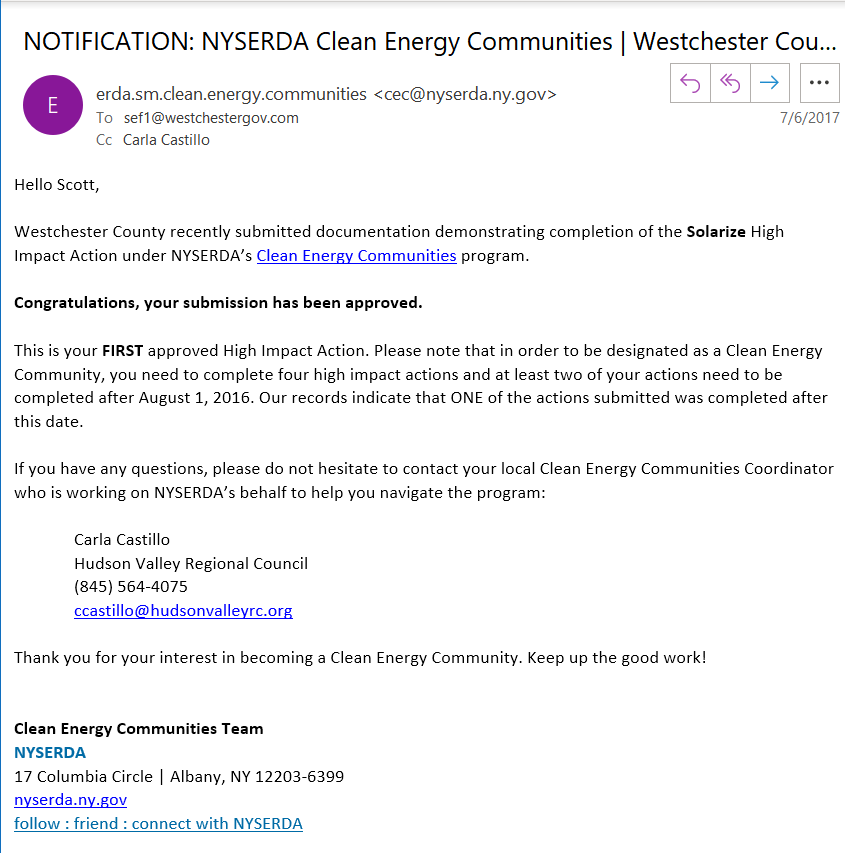 